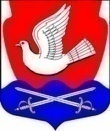 СОВЕТ  ДЕПУТАТОВМУНИЦИПАЛЬНОГО ОБРАЗОВАНИЯИССАДСКОЕ СЕЛЬСКОЕ ПОСЕЛЕНИЕВОЛХОВСКОГО МУНИЦИПАЛЬНОГО РАЙОНАЛЕНИНГРАДСКОЙ ОБЛАСТИТРЕТЬЕГО СОЗЫВАРЕШЕНИЕ от 06 марта 2019 года № 14         В соответствии с Федеральным законом от 06.10.2003 года № 131 - ФЗ «Об общих принципах организации местного самоуправления в Российской Федерации», руководствуясь решением Совета муниципального образования  Иссадское сельское поселение Волховского муниципального района Ленинградской области № 4 от 20.01.2016 года «Об утверждении положения о порядке ведения реестра муниципального имущества муниципального образования Иссадское сельское поселение, форм реестра муниципального имущества и образцов документов», Распоряжением  МТУ Росимущества в городе Санкт-Петербурге и Ленинградской области  № 429-Р от 15.08.2018 года,  Совет депутатов муниципального образования Иссадское сельское поселениерешил:1. Включить в реестр муниципальной собственности муниципального образования Иссадское  сельское поселение Волховского муниципального района Ленинградской области объекты недвижимости, согласно приложения.2. Настоящее решение вступает в силу после подписания.       3. Контроль за исполнением настоящего решения оставляю за собой.Глава муниципального образования                                          Е.А. Трошкин    Приложение № 1                                                                                                  к решению Совета депутатов от 06.03.2019 года № 14 Перечень объектов недвижимого имущества для включения в реестр муниципальной собственности муниципального образования Иссадское  сельское поселение Волховского муниципального района Ленинградской областиО включении в реестр муниципальной собственности муниципального образования  Иссадское сельское поселение Волховского муниципального района Ленинградской области  объектов недвижимого имущества МО Иссадское сельское поселение  Волховского муниципального района Ленинградской области№ п/пНаименование объектаМестоположение (адрес) объектаИндивидуализирующие характеристики объекта1Жилой дом (многоквартирный дом)Ленинградская область, Волховский район, д. Юшково, д.43Кадастровый номер47:10:0306001:87Площадь 101,6 кв.м.Кадастровая стоимость741 955, 34 руб.2Жилой дом (многоквартирный дом)Ленинградская область, Волховский район, ул. Новоладожская, д. Юшково, д.41Кадастровый номер47:10:0306001:103Площадь 129,4 кв.м.Кадастровая стоимость944 970,67 руб.3Жилой дом Ленинградская область, Волховский район, д. Юшково, ул. Новоладожская, д.38Кадастровый номер47:10:0306001:48Площадь 118,2 кв.м.Кадастровая стоимость863 180,32 руб.4Жилой дом Ленинградская область, Волховский район, д. Иссад, ул. Старосельская, д.56Кадастровый номер47:10:0309001:154Площадь 50,3 кв.м.П12480000349Кадастровая стоимость439 399,46 руб.5Жилое помещение (квартира)Ленинградская область, Волховский район, д. Иссад, мкр. Центральный, д.14, кв.11Кадастровый номер47:10:0309001:450Площадь 46,2 кв.м.Кадастровая стоимость316 726,87 руб.6Жилое помещениеЛенинградская область, Волховский район, д. Иссад, мкр. Центральный, д.14, кв.27Кадастровый номер47:10:0309001:465Площадь 53,3 кв.м.Кадастровая стоимость365 401,35 руб.7Жилое помещениеЛенинградская область, Волховский район, д. Иссад, мкр. Центральный, д.18, кв.23Кадастровый номер47:10:0300000:16167Площадь 34,5 кв.м.Кадастровая стоимость211 603,34 руб.8Жилое помещениеЛенинградская область, Волховский район, д. Иссад, мкр. Центральный, д.20, кв.2Кадастровый номер47:10:0300000:20602Площадь 52,7 кв.м.Кадастровая стоимость656 584,03 руб.9Жилое помещениеЛенинградская область, Волховский район, д. Иссад, мкр. Центральный, д.15, пом.21Кадастровый номер47:10:0309001:356Площадь 53,9 кв.м.Кадастровая стоимость1 299 767,24 руб.10Жилое помещениеЛенинградская область, Волховский район, д. Иссад, мкр. Центральный, д.22, кв.22Кадастровый номер47:10:0309001:392Площадь 66,8 кв.м.Кадастровая стоимость513 401,42 руб.11Сооружение (подъезд к коттеджам)Ленинградская область, Волховский район, д. Иссад, мкр. ЦентральныйКадастровый номер47:10:0309001:122Протяженность 384 м.Кадастровая стоимость80 642,15 руб.12Сооружение (иное сооружение (мост), мост через р. Златынка)Ленинградская область, Волховский район, д. ИссадКадастровый номер47:10:0000000:23831Площадь 222,6 м.13Квартира (жилое помещение)Ленинградская область, Волховский район, д. Юшково, ул. Новоладожская, д.40, пом.1Кадастровый номер47:10:0306001:186Площадь 46,4 кв.м.Кадастровая стоимость316 024,37 руб.14Квартира (жилое помещение)Ленинградская область, Волховский район, д. Юшково, ул. Новоладожская, д.40, пом.2Кадастровый номер47:10:0306001:187Площадь 21,2 кв.м.Кадастровая стоимость148 368,84 руб.15Квартира (жилое помещение)Ленинградская область, Волховский район, д. Юшково, ул. Новоладожская, д.40, пом.3Кадастровый номер47:10:0306001:188Площадь 21,7 кв.м.Кадастровая стоимость151 868,10 руб.